2014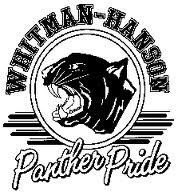 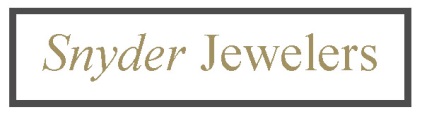 		Whitman-Hanson Panther Wrestling3rd Annual Golf TournamentCancellation Policy:If golf tournament is cancelled due to weather or other events, a make-up date will be scheduled. Furth details will follow on this subject.If player is a “no show”, entry fee is non-refundable.PRIZES:First Place… $500Great Contests and Raffles!Name: ___________________________________Best Contact: ___________________________________E-Mail: ___________________________________If sponsoring a hole, what would you like written on the sign?(i.e. Company Name, logo, family name, message…)Please write neatly: ___________________________________I wish to:_____ Play Golf ($125)_____ Sponsor a Hole ($100)_____ Golf and Sponsor ($225)_____ I can’t golf, but would like to come for raffles and dinner ($30)Other Team Members (each player is $125)Player 2 Name: _________________________________Player 3 Name: _________________________________Player 4 Name: _________________________________
For more information, please contact:Sponsored by:DATE:
TIME:
PLACE:
ENTRY FEE:

SPONSOR A HOLE:
FORMAT:

PAYMENT:Friday, July 25th, 2014
Registration opens at 12:30 pm.  Tee-off at 1:30 pm Sharp
Pembroke Country Club94 W. Elm Street. Pembroke, MA 02359
$125 per golfer ($500 per foursome) Includes: green fees, cart, t-shirt & catered dinner
Minimum donation of $100 per hole
Tournament will be played in best ball format.
If you do not enter a team list, you will be placed with others
Make checks payable to: Whitman-Hanson Wrestling by July 12th, 2014
Please send checks and entry forms to:
Kevin Broderick 1178 E. Washington St.  Hanson, MA 02341You may also pay online through our website at www.whwrestling.comKevin BroderickBrian WrightMark SnyderMatt QuimbyHead CoachAssistant CoachAssistant CoachAlumni Coordinatork_broderick@msn.combrian.wright_01@yahoo.commsnyder@snyderjeweler.commatthew.j.quimby@gmail.com617-543-1992781-294-7292781-799-0153 508-414-8850